RE Home Learning -  22nd October 2021
Gospel: “I came to serve not to be served”. (Mark 10:35-45) Using the Wednesday Word link below, read this Sunday’s Gospel 
and reflect on the questions below with your family. 
 You will have an opportunity to discuss them again next week in School. 
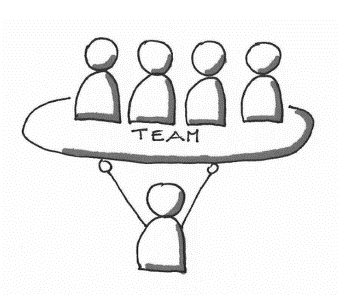 https://www.paperturn-view.com/uk/wednesday-word/messenger?pid=MTA101634&v=5.5                                    Why do you think James and John wanted to sit next to Jesus in Heaven?What words can you think of to describe how the other disciples felt?What kind of leader does Jesus want his followers to be like? What can we do today to be like a servant leader?